MINOR THESIS EXAMINATION REPORT FORM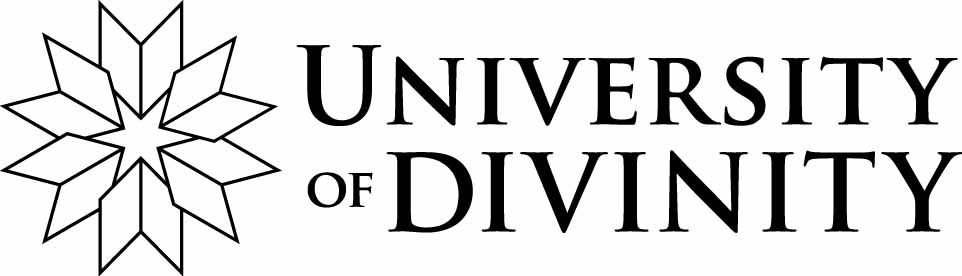 Approved by Dean, School of Graduate Research, 19 May 2021The University of Divinity Minor Thesis may serve as a pathway into higher degrees by research.  Minor Thesis work is not expected to make an original contribution, but the work should do more than summarise the opinions of others.  Please note that students undertaking minor thesis are not required to make any typographical, spelling or other corrections which may be identified by an examiner, prior to the awarding of the grade, nor do they have an option of revising their thesis for re-examination.Disclosure to CandidateIn line with Freedom of Information legislation, the names of examiners will be revealed to the candidate, unless an examiner specifies otherwise.  Please tick below if you wish your identity to remain confidential:Student’s NameExaminer’s NameRecommended Grade and MarksMarks ……………% (Please recommend a single percentage only)  Grade ………… (Please select one out of following);High Distinction    85-100%Distinction             75-84%Credit                      65-74%Pass                         50-64%Fail                           Below 50%DateExamination CriteriaComments To what extent does the Minor Thesis demonstrate sufficient knowledge of the existing body of literature and capacity with the fundamental tools/skills appropriate to the subject area (e.g., biblical languages, methods, terminology, archival research, etc.)?To what extent does the Minor Thesis evidence the capacity for critical analysis, including the accurate representation of the positions argued by the selected positions and an evaluation or interpretation of these positions in relation to the research question? To what extent does the Minor Thesis establish a clear and discernible research question appropriate to the word limit, and a finding or set of findings?To what extent does the Minor Thesis have a clear and discernible structure (including appropriate section headings), demonstrating mastery over the material by organising it in relation to the research question?To what extent is the methodology employed appropriate to the research question, well described, and demonstrated through the Minor Thesis?To what extent is the bibliography appropriate to the research question, including its use of primary and secondary materials? To what extent does the Minor Thesis communicate well, with evidence of good writing such as topic sentences and headings indicative of the content, is free from obvious grammatical and stylistic errors, and is consistent in following the chosen referencing and bibliographical style?Any Further Comments Any Further Comments I am not willing for my name to be revealed to the candidate